DECLARAÇÃO DE INEXISTÊNCIA DE CONFLITO DE INTERESSESOs autores abaixo assinados do manuscrito intitulado “Perfil dos frequentadores e padrão de uso das academias ao ar livre de Curitiba-PR” declaram a Revista Brasileira de Atividade Física e Saúde a inexistência de conflito de interesses em relação ao presente artigo.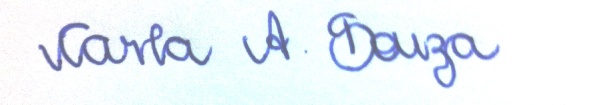 ____________________________Carla Adriane de Souza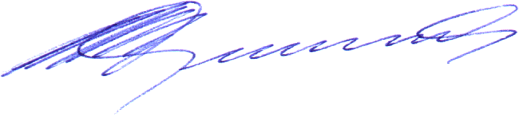 ____________________________Rogério Cesar Fermino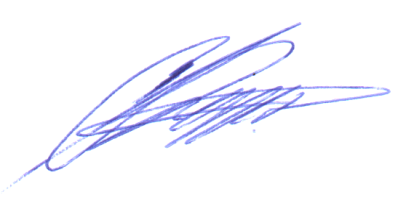 ____________________________Ciro Romelio Rodriguez Anez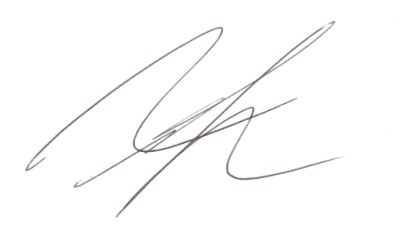 ____________________________Rodrigo Siqueira ReisCuritiba, 09 de dezembro de 2013.